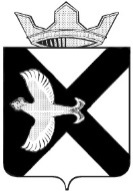 АДМИНИСТРАЦИЯ Муниципального  образования поселок  БоровскийПОСТАНОВЛЕНИЕ23 марта 2016 г.							                   № 53п. БоровскийТюменского муниципального районаО внесении изменений в постановление администрации муниципального образования поселок Боровский от 23.06.2015 №168 «Об утверждении Административного регламента предоставления муниципальной услуги по предоставлению муниципального имущества в аренду, безвозмездное пользование без проведения торгов» В соответствии с Федеральным законом от 27.07.2010 N 210-ФЗ "Об организации предоставления государственных и муниципальных услуг", руководствуясь Уставом: 1.Внести в регламент предоставления муниципальной услуги «Предоставление муниципального имущества в аренду, безвозмездное пользование без проведения торгов», утвержденный постановлением администрации муниципального образования  от 23.06.2015 №168 следующие изменения:- слова по тексту «глава администрации муниципального образования» заменить словами «глава муниципального образования». 2. Контроль за исполнением настоящего постановления возложить на заместителя главы администрации Суппес О.В.Глава муниципального образования                                               С.В. Сычева